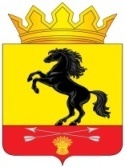                 АДМИНИСТРАЦИЯМУНИЦИПАЛЬНОГО ОБРАЗОВАНИЯ       НОВОСЕРГИЕВСКИЙ РАЙОН         ОРЕНБУРГСКОЙ ОБЛАСТИ                 ПОСТАНОВЛЕНИЕ07.02.2022_____ №  __________84-п______                  п. Новосергиевка  Об отмене постановления администрации муниципального образования Новосергиевский район Оренбургской области от18.12.2014 № 1013-п «Осоздании комиссии по  решению  вопроса  о заключении  договоров  социального  найма и повторном  заключениидоговоров найма  специализированных жилых помещений на новый пятилетний срок  и осуществлению  контроляза жилыми помещениями  специализированногожилищного фонда  Новосергиевского района»и всех изменений к немуВ соответствии со статьей 48 Федерального закона от 06.10.2003 № 131-ФЗ "Об общих принципах организации местного самоуправления в Российской Федерации", Уставом муниципального образования «Новосергиевский район Оренбургской области»:Отменить постановление администрации муниципального образования Новосергиевский район Оренбургской области от18.12.2014 № 1013-п «О создании комиссии по  решению  вопроса  о заключении  договоров  социального  найма и повторном  заключении  договоров найма  специализированных жилых помещений на новый пятилетний срок  и осуществлению  контроля  за жилыми помещениями  специализированного жилищного фонда  Новосергиевского района» и все  изменения к нему.Контроль за исполнением настоящего постановления оставляю за собой.Постановление вступает в силу со дня его подписания.Глава администрации района                                                                         А.Д. ЛыковРазослано: членам комиссии, РОО, орготделу, прокурору.